НазначениеОднотестовый картридж skyla CREA, используемый с ветеринарным биохимическим анализатором skyla VB1, предназначен для количественного определения Креатинина (CREA) в плазме и сыворотке крови животных. 2. Основные сведения Однотестовый картридж skyla CREA содержит сухие реагенты. Пользователю необходимо только поместить картридж на держатель и ввести разбавленную пробу в специальное отверстие для проб на картридже и вставить держатель в анализатор. Анализ будет автоматически выполнен в течение 10 минут. Более подробно устройство картриджа и держателя описана в Руководстве пользователя ветеринарного биохимического анализатора skyla VB1.Клиническая значимость:Креатинин  (CREA) является показателем почечной функцииМетоды исследования:CREA определяется определяется методом ферментативной реакции по конечной точке. Креатининамидогидролаза гидролизует креатинин CREA в креатин. Затем креатин превращается в саркозин путем реакции, катализируемой креатинамидогидролазой. Затем саркозиноксидаза окисляет саркозин с образованием глицина, формальдегида и перекиси водорода (H2O2). Пероксидаза реагирует с перекисью водорода, 2,4,6-тригидроксибензойной кислотой (TBHBA) и 4-аминтриазоламзамещенным пиразолом (4-AAP), образуя в результате краситель хинонимин. Образование красителя измеряется на длине волны 546 нм и пропорционально количеству CREA в образце.                                    креатининамидогидролаза Креатинин + H2O ──────────→креатин                            креатинамидогидролазаКреатин + H2O ───────────→саркозин + мочевина                                       саркозиноксидазаСаркозин + H2O + O2────────→глицин + формальдегид + H2O2                                          пероксидазаH2O2+ TBHBA + 4-AAP─────→ хинониминовый красный + H2O3. РеагентыСостав реагентов:Хранение реагентов:Однотестовый картридж следует хранить при температуре 2 - 8°C.Срок годности указывается на пакете с однотестовым картриджем. Не используйте однотестовые картриджи с истекшим сроком годности. 4. Отбор и подготовка проб Отбор проб:С помощью картриджа CREA skyla могут исследоваться плазма с литий-гепарином, сыворотка и контрольные материалы. Требуется 50 мкл пробы плазмы или сыворотки. Отбор и подготовка проб, а также дальнейшее обращение с ними должно производиться в соответствии со стандартными лабораторными процедурами и требованиями местного законодательства. Замечания: Центрифугируйте пробы цельной крови в течение 60 минут после сбора (при комнатной температуре) для предотвращения осаждения фибрина в крови.Не используйте образцы, содержащие другие коагулянты. Это приведет к ошибкам в результатах анализа.Подготовка проб:Перед внесением пробы в картридж ее следует разбавить дилюентом. Используйте прилагаемый голубой дозатор на 50 мкл для внесения 50 мкл пробы (плазмы или сыворотки) в пробирку для разведения.После добавления пробы закройте плотно крышку пробирки и переверните пробирку 10 раз для обеспечения равномерности смешивания. Замечания: Если при обращении с пробиркой для разбавления из нее выплеснется дилюент или образуется недостаток жидкости по какой-либо иной причине, не используйте эту пробирку и замените ее новой. Выполняйте анализ в течение 10 минут после добавления пробы в картридж (при комнатной температуре).Дополнительная информация по отбору и подготовке проб приводится в Руководстве пользователя ветеринарного биохимического анализатора skyla VB1.5. Процесс анализаУсловия проведения теста:Тесты следует выполнять при окружающей температуре 10 - 32°C. Продолжительность каждого теста около 10 минут. В процессе теста в реакционном отсеке анализатора поддерживается температура 37°C для стабильности анализа.Шаги выполнения теста:1. Откройте фольгированный пакет и достаньте однотестовый картридж.2. Поместите картридж в прорезь на диске-держателе однотестовых картриджей. (На держателе могут располагаться максимум до 3 картриджей).3. Поместите картриджи-болванки в остальные прорези диска-держателя.4. С помощью голубого микродозатора на 50 мкл добавьте за 2 приема из пробирки для разведения 100 мкл пробы в отверстие для ввода пробы на однотестовом картридже.5. С помощью безворсовой ткани удалите капельки пробы с внешней поверхности однотестового картриджа.6. Поместите диск-держатель в реакционный отсек анализатора.7. Нажмите кнопку “Start” (Пуск) на экране для начала анализа.Замечания: 1.Чтобы избежать ошибок в результатах тестов, никогда не применяйте использованные однотестовые картриджи в качестве болванок на держателе.2. При обращении с картриджами или анализатором надевайте лабораторные перчатки и прочие средства защиты во избежание инфицирования пробой.3. Использованные картриджи, наконечники дозатора и ткань для протирки следует рассматривать как биологические отходы и обращаться с ними в соответствии с требованиями местного законодательства. 4. Анализ следует выполнять в течение 20 минут после вскрытия пакета.5. Не храните однотестовые картриджи при температуре выше 25°C более 48 часов перед использованием. 6. Если картридж или его упаковка повреждены, или срок годности истек, не используйте картридж.Более подробно рабочие шаги и настройка прибора приведены в Руководстве пользователя ветеринарного биохимического анализатора skyla VB1.6. КалибровкаШтрих-код на каждом картридже содержит всю информацию необходимую для калибровки анализируемых показателей. Анализатор автоматически считает информацию штрих-кода в процессе анализа.7. Контроль качестваПодготовка и использование контрольных материалов описаны в соответствующих инструкциях.  В случае расхождений с контрольными значениями рекомендуется выполнить проверочный тест на автоматическом лабораторном анализаторе или обратиться в службу технической поддержки. Материалы внешнего контроля качества можно использовать для проверки точности работы VB1. Рекомендуем проводить контроль качества  в следующих случаях: - Не реже 1 раза в 30 дней;- Перед использованием реагентов из новой партии;- При перемещении анализатора или существенном изменении рабочих окружающих условий.8. Диапазон референсных нормВ приведенной ниже таблице даны референсные нормы для показателя CREA. Рекомендуется, чтобы каждая лаборатория или клиника устанавливала собственные референсные нормы для своих пациентов. 9. ОграниченияК физиологически обусловленным мешающим факторам в крови относятся гемолиз, иктеричность и липемия. Для каждого из исследуемых показателей использовались сыворотки с известными концентрациями эндогенных веществ 2 уровней. Существенным было принято смещение результатов теста >20%. 10. ХарактеристикиДинамический диапазон: Диапазоны изменения для каждого из исследуемых показателей приведены ниже:Референсный метод:В качестве референсного метода исследования использовался SIЕMENS ADVIA 1800. Тесты выполнялись с использованием одних и тех же проб сыворотки для обоих методов.                                                                                    Дата выпуска: 10.05.2014Однотестовый картридж для определения 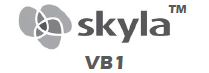 креатинина (CREA)    Однотестовый картридж для определения креатинина (CREA)    Только для использования в ветеринарной In Vitro диагностике PN: 900-202      Версия: AСоставКоличество на 1 дискКоличество на 1 диск4-APP0,02 мгКреатиназа2,8 ед.Креатинкиназа5,6 ед.Пероксидаза0,1 ед.Саркозиноксидаза0,4 ед.ТВНВА0,2 мгПоказатели Показатели Референсные нормыРеференсные нормыРеференсные нормы (единицы SI)Референсные нормы (единицы SI)CREAСобаки<1,6мг/дл<141мкмоль/лCREAКошки<2,0мг/дл<177мкмоль/лПоказательКонцентрация веществ с уровнем влияния менее 20%Концентрация веществ с уровнем влияния менее 20%Концентрация веществ с уровнем влияния менее 20%Концентрация веществ с уровнем влияния менее 20%ПоказательГемоглобинБилирубин (несвязанный)Билирубин (связанный)ИнтралипидыCREA600 мг/дл56 мг/дл13,80,4%Показатель Диапазон измененияДиапазон измененияДиапазон изменения (ед. SI)Диапазон изменения (ед. SI)CREA0,6 - 20,0 мг/дл53 -1768мкмоль/лПоказатель Показатель R2 Наклон Пересечение Количество проб Диапазон изменений CREAСобаки0,9968 1,0526 -0,0305 38 0,47-16,93 мг/дл CREAКошки0,9928 1,0498 -0,2650 38 1,2-17,65 мг/дл Использованные символыИспользованные символыИспользованные символыИспользованные символы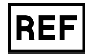 Каталожный номер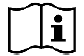 При использовании смотри инструкцию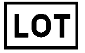 Код партии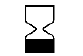 Использовать до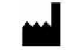 Производитель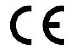 Знак соответствия европейским стандартам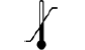 Температурные пределы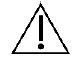 Осторожно!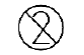 Не использовать повторно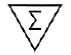 Рассчитано наПоставщик:LITE-ON Technology Corporation H.S.P.B. Адрес:No. 8, Dusing Road, Hsinchu Science Park, Hsinchu, TaiwanСлужба технической поддержки:+886-3-611-8511Сайт:www.skyla.com